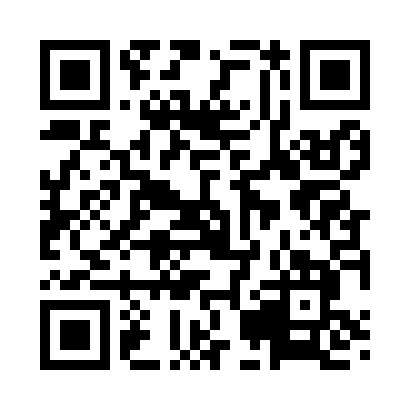 Prayer times for Pultneyville, New York, USAMon 1 Jul 2024 - Wed 31 Jul 2024High Latitude Method: Angle Based RulePrayer Calculation Method: Islamic Society of North AmericaAsar Calculation Method: ShafiPrayer times provided by https://www.salahtimes.comDateDayFajrSunriseDhuhrAsrMaghribIsha1Mon3:455:331:135:188:5310:402Tue3:465:331:135:188:5210:403Wed3:475:341:135:188:5210:394Thu3:485:351:135:188:5210:395Fri3:495:351:135:188:5210:386Sat3:505:361:145:188:5110:377Sun3:515:371:145:188:5110:378Mon3:525:371:145:188:5010:369Tue3:535:381:145:188:5010:3510Wed3:545:391:145:188:4910:3411Thu3:555:401:145:188:4910:3312Fri3:565:401:155:188:4810:3213Sat3:585:411:155:188:4810:3114Sun3:595:421:155:188:4710:3015Mon4:005:431:155:188:4610:2916Tue4:015:441:155:188:4610:2817Wed4:035:451:155:188:4510:2718Thu4:045:461:155:188:4410:2519Fri4:065:461:155:178:4310:2420Sat4:075:471:155:178:4310:2321Sun4:085:481:155:178:4210:2122Mon4:105:491:155:178:4110:2023Tue4:115:501:155:168:4010:1924Wed4:135:511:155:168:3910:1725Thu4:145:521:155:168:3810:1626Fri4:165:531:155:168:3710:1427Sat4:175:541:155:158:3610:1328Sun4:195:551:155:158:3510:1129Mon4:205:561:155:148:3410:0930Tue4:225:571:155:148:3210:0831Wed4:235:581:155:148:3110:06